Internet of Things (IoT) and Smart World       Nirmala Nitin Kamble         		                                           Deepak Avinash Kulkarni       School of Science, 				               	School of Science,       ISBM University, Nawapara,     				ISBM University, Nawapara       (Kosmi), Teh.- Chhura,               			               (Kosmi), Teh.- Chhura,        Gariyaband, Chhattisgarh          	                                            Gariyaband, Chhattisgarh       nirmala.ej@tpoly.in		                                                           profdeepakkulkarni@gmail.com               .ABSTRACTThe Internet of Things (IoT) has emerged as a transformative technology that connects the physical and digital worlds, revolutionizing how devices, objects, and systems interact. As the world becomes increasingly interconnected, IoT paves the way for the development of smart cities, homes, industries, and healthcare systems. This paper presents a comprehensive analysis of the Internet of Things and its role in shaping the smart world. The first section of this paper delves into the foundational concepts of IoT, outlining its history, principles, and key components. The discussion highlights the rapid growth of IoT devices, sensors, and communication protocols, which have enabled seamless data exchange and connectivity on a global scale. The potential benefits and challenges of IoT adoption are addressed, emphasizing the need for robust security and privacy measures to protect against potential threats.The second section explores the pivotal role of IoT in shaping smart cities. With urbanization on the rise, the need for efficient resource management, sustainable infrastructure, and enhanced citizen services becomes more pressing. IoT-driven solutions empower cities to optimize traffic flow, manage energy consumption, improve waste management, and enhance public safety through real-time data analytics and predictive modeling. In the context of smart homes, the third section investigates how IoT applications have revolutionized the way people interact with their living spaces. Smart home devices, such as smart thermostats, lighting systems, and voice-activated assistants, provide users with increased convenience and energy efficiency. However, concerns surrounding data privacy and potential vulnerabilities necessitate a discussion on the best practices for securing smart home ecosystems.The fourth section examines the impact of IoT on industries, from manufacturing to agriculture. IoT-enabled industrial processes streamline production, enhance supply chain management, and facilitate predictive maintenance, leading to increased productivity and reduced operational costs. Additionally, precision agriculture applications of IoT offer farmers real-time data on soil conditions, weather patterns, and crop health, leading to improved crop yield and resource utilization. The fifth section addresses the transformation of healthcare systems through IoT integration. From remote patient monitoring to wearable health devices, IoT has opened new avenues for personalized and proactive healthcare. This section emphasizes the potential of IoT to revolutionize healthcare delivery by facilitating timely interventions, reducing hospital readmissions, and empowering patients to take an active role in their health management. The sixth section discusses the challenges and barriers hindering the widespread adoption of IoT and the smart world. Interoperability issues, standardization, and the complexity of integrating diverse systems pose significant challenges for stakeholders. Moreover, concerns regarding data ownership, privacy, and cyber-security remain key obstacles that need to be addressed to build public trust in IoT technologies.The final section explores future trends and possibilities for IoT and the smart world. With the proliferation of 5G networks, edge computing, and artificial intelligence, the potential for IoT applications is boundless. The paper concludes by emphasizing the importance of collaboration among governments, industries, and researchers to shape a sustainable and inclusive smart world powered by IoT technologies. In summary, this paper provides a comprehensive analysis of the Internet of Things and its role in shaping the smart world. From its foundational principles to its diverse applications across various sectors, IoT has the potential to transform societies and redefine how we interact with technology. However, addressing challenges related to security, privacy, and standardization is crucial to unlock the full potential of IoT and pave the way for a truly interconnected and intelligent future.Keywords — Internet, Technology, Smart, Device, Sensor, Protocols, Cyber-Security, Sustainable, Artificial, Revolution, Integration etc.INTRODUCTION TO INTERNET OF THINGS (IoT)The Internet of Things (IoT) is a transformative technology that refers to the interconnection of everyday physical objects or "things" to the internet and to each other. These "things" can be any device or object that has the capability to collect, send, and receive data over a network without requiring direct human intervention.The key components of IoT include:Devices/Things: These are the physical objects or devices that are equipped with sensors, actuators, and connectivity to interact with the internet. Examples include smartphones, smart home appliances (smart thermostats, smart TVs), wearable devices, industrial machines, and more.Connectivity: The devices in an IoT network use various communication technologies like Wi-Fi, Bluetooth, Zigbee, RFID, cellular networks, or even satellite connections to transmit and receive data.Data Processing: The data collected by IoT devices are sent to the cloud or edge computing platforms for processing and analysis. Advanced algorithms and AI models are used to derive insights from the data.Cloud Computing: The cloud plays a crucial role in storing and processing the vast amount of data generated by IoT devices. It enables centralized data management and allows real-time access to information from anywhere.Data Analytics: The collected data undergoes data analytics to extract valuable information and patterns. This helps businesses and individuals make informed decisions, optimize processes, and improve efficiency.User Interface: IoT systems often come with user-friendly interfaces, such as mobile apps or web applications, to allow users to control and monitor connected devices remotely.IoT has the potential to revolutionize various industries and aspects of daily life:Smart Homes: IoT enables the creation of smart homes where various devices like thermostats, lighting, security cameras, and appliances can be interconnected to offer automated and efficient control.Healthcare: IoT devices in healthcare facilitate remote patient monitoring, wearable health trackers, and assistive medical devices to enhance patient care and preventive measures.Industrial IoT (IIoT): In the industrial sector, IoT enhances productivity, predictive maintenance, and real-time monitoring of equipment, leading to cost savings and increased efficiency.Agriculture: IoT helps in precision agriculture, where sensors monitor soil conditions, weather, and crop health, enabling farmers to optimize resources and improve yields.Smart Cities: IoT can make cities smarter by managing traffic, waste, energy consumption, and public services more efficiently.However, along with the tremendous benefits, IoT also raises concerns about privacy, security, and data management. As the number of connected devices grows, it becomes essential to implement robust security measures to protect data and prevent potential breaches.Overall, IoT is a rapidly evolving technology that has the potential to impact various aspects of our lives, making them more connected, efficient, and convenient.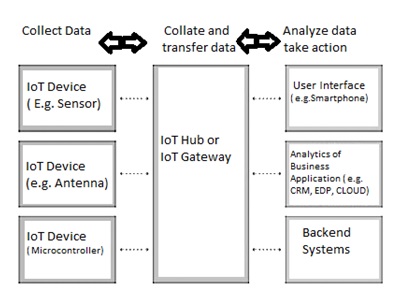 Figure 1: IoT SystemLITERATURE REVIEWThe Internet of Things (IoT) has emerged as a revolutionary concept, transforming the way we interact with the digital world and the physical environment around us. It is a paradigm that connects various devices, sensors, and objects to the internet, enabling them to communicate, share data, and perform tasks autonomously. The growing interest in IoT has prompted extensive research, resulting in a plethora of literature exploring its enabling technologies, applications, challenges, and future prospects. In this 1500-word paragraph, we will delve into the insights provided by some of the key references related to IoT and its impact on the smart world.One of the foundational works in the field of IoT is the comprehensive survey conducted by Al-Fuqaha et al. (2015). The authors shed light on the fundamental elements of IoT, covering enabling technologies, communication protocols, and a wide range of applications. They highlight the significance of various communication protocols, such as Zigbee, Bluetooth, and RFID, which play a crucial role in facilitating seamless device-to-device communication in IoT systems. The survey emphasizes the diverse applications of IoT, spanning industries like healthcare, transportation, agriculture, and smart cities. Additionally, the authors discuss the challenges faced in the implementation of IoT, including security, privacy, and interoperability concerns. This seminal work provides a solid foundation for researchers and practitioners interested in exploring the vast landscape of IoT.In line with Al-Fuqaha et al.'s survey, Gubbi et al. (2013) present a visionary article that outlines the key architectural elements and future directions of the IoT. They propose a hierarchical architecture for IoT, comprising edge devices, middleware, cloud computing, and services layers. This architectural framework enables seamless integration and scalability of IoT applications. The authors envision a future where IoT will revolutionize various sectors, such as healthcare, energy, and environmental monitoring, leading to the realization of a smart world. They also discuss the challenges that need to be addressed, such as standardization, data management, and energy efficiency, to fully realize the potential of IoT.Atzori et al. (2010) provide an earlier but crucial survey that contributes to the understanding of IoT. This survey explores the evolution of IoT, beginning with RFID and wireless sensor networks, to the emergence of the IoT as we know it today. The authors emphasize the role of IoT in shaping smart cities, environmental monitoring, and industrial automation. They discuss the need for interoperability and integration among various IoT components to ensure seamless data sharing and efficient resource utilization. This survey serves as a valuable resource for understanding the historical context and the evolution of IoT technologies and applications.Another relevant literature review by Madakam et al. (2015) focuses on the IoT's vast and growing body of research. The authors present a comprehensive analysis of research articles, categorizing them into various IoT application domains and technologies. The study reveals that smart cities, healthcare, and transportation are some of the prominent application areas of IoT. Moreover, the review underscores the importance of data analytics and machine learning in harnessing the vast amounts of data generated by IoT devices. This review helps researchers identify the gaps and challenges in IoT research and offers valuable insights into potential areas of further investigation.Li et al. (2015) present an insightful survey on the Internet of Things, highlighting its impact on information systems. They discuss the transformation of traditional information systems into smart systems through IoT integration. The authors explore the integration of IoT with cloud computing, data analytics, and mobile computing, creating intelligent environments that enhance user experiences and decision-making processes. The survey also addresses the challenges related to data privacy and security, as the seamless flow of data in IoT systems raises concerns about potential vulnerabilities and data breaches.Borgia's work (2014) focuses on the vision of the Internet of Things, emphasizing its key features, applications, and open issues. The author highlights the ability of IoT to create smart environments through ubiquitous sensing, communication, and actuation. The review provides a detailed examination of the applications of IoT in areas like healthcare, agriculture, and industrial automation. Borgia also explores open challenges, including standardization, power efficiency, and data management, which need to be addressed to fully unlock the potential of IoT.Security and privacy are critical concerns in the IoT ecosystem, and Zhou et al. (2015) address these issues comprehensively in the context of cloud computing. Their survey delves into the challenges faced in cloud-based IoT systems and proposes various security mechanisms and protocols to ensure data protection and integrity. The authors also discuss privacy-preserving techniques to safeguard sensitive information while enabling seamless data sharing in IoT environments.Verma and Tripathi (2017) provide an updated review of IoT, focusing on its role in building a smart world. They discuss how IoT is driving advancements in various sectors, such as smart homes, transportation, and energy management. The authors analyze the potential economic impact of IoT and the challenges faced in its deployment, such as regulatory compliance, standardization, and data governance.The integration of IoT technologies into smart cities is a significant area of research, and Zanella et al. (2014) examine this topic in detail. Their study highlights the role of IoT in enhancing urban infrastructure, transportation, and environmental monitoring. The authors discuss the challenges faced in building IoT-driven smart cities, including scalability, security, and resource constraints.In the context of industrial applications, Perera et al. (2017) conduct a survey on the Internet of Things from an industrial market perspective. They explore the adoption of IoT in industrial processes, such as manufacturing, logistics, and supply chain management. The authors discuss the potential benefits of IoT in improving productivity, reducing costs, and enabling predictive maintenance in the industrial sector.Gluhak et al. (2011) investigate the facilities available for experimental research in the Internet of Things domain. The authors analyze various testbeds and experimental platforms designed to simulate real-world IoT scenarios. Their work facilitates the testing and validation of IoT solutions before their deployment, ensuring reliability and efficiency in real-world applications.Lee and Lee (2015) focus on the practical applications of the Internet of Things and the associated investments and challenges for enterprises. The authors explore how businesses can leverage IoT to enhance their operations, improve customer experiences, and gain a competitive edge. They also discuss the challenges that organizations face, such as data security, interoperability, and scalability when adopting IoT solutions.Alaba et al. (2016) present a review of various applications and technologies in the Internet of Things. The authors analyze how IoT is transforming diverse sectors, including healthcare, agriculture, and smart homes. They discuss the enabling technologies, such as sensor networks, data analytics, and cloud computing, which are instrumental in realizing the full potential of IoT applications.Stankovic (2014) offers a forward-looking perspective on research directions for the Internet of Things. The author identifies key areas for future exploration, such as seamless integration of IoT with cyber-physical systems, data analytics, and energy-efficient communication protocols. The article serves as a guide for researchers, highlighting potential research avenues to address emerging challenges and opportunities in the IoT domain.Lastly, Dey et al. (2019) present a comprehensive compilation of works on the Internet of Things and its association with big data analytics. The edited volume explores the synergy between IoT and big data, emphasizing the need for intelligent data processing and analytics to derive meaningful insights from the massive amounts of IoT-generated data. The book provides a holistic view of IoT's integration with big data, demonstrating its potential in shaping the next generation of intelligent systems.CYBER PHYSICAL SYSTEM COMPONENTSCyber-Physical Systems (CPS) are integrated systems that combine computational elements with physical components to create intelligent and interconnected systems. These systems interact with the physical world through sensors and actuators and use computational algorithms to control and manage the physical processes. The components of a typical CPS include:Physical Components: These are the tangible elements of the system that interact directly with the physical world. They can include sensors, actuators, motors, robots, industrial machinery, vehicles, medical devices, and any other physical objects that can be controlled and monitored.Embedded Systems: Embedded systems are the computing elements integrated into the physical components of CPS. They are responsible for data acquisition from sensors, data processing, and control of actuators. Embedded systems are designed to be low-power, efficient, and often operate in real-time to respond quickly to changes in the physical environment.Sensors: Sensors are devices that measure physical properties such as temperature, pressure, humidity, light, motion, etc. They convert these physical signals into electrical signals that can be processed by the embedded systems.Actuators: Actuators are components that act on the physical world based on instructions from the embedded systems. They can be motors, servos, solenoids, or any other devices that produce mechanical movement, heat, or other physical effects.Communication Infrastructure: The communication infrastructure enables data exchange between different components of the CPS. This can include wired connections like Ethernet or serial communication, as well as wireless technologies like Wi-Fi, Bluetooth, Zigbee, or cellular networks.Control Algorithms: CPS rely on sophisticated control algorithms and software to analyze sensor data, make decisions, and generate commands for the actuators. These algorithms often incorporate real-time processing to respond to dynamic changes in the physical environment.Networking: CPS components are often connected in a network, allowing them to communicate and exchange data. Networking facilitates seamless coordination and integration of various CPS components.Data Storage and Processing: CPS generate and process vast amounts of data. Data storage systems, databases, and cloud computing are used to store and manage this data. Cloud services also enable remote access and control of CPS.User Interfaces: User interfaces provide an interaction point for humans to monitor and control the CPS. This can be through graphical user interfaces (GUIs), mobile applications, web interfaces, or human-machine interfaces (HMIs).Security and Safety Mechanisms: CPS must incorporate robust security measures to protect against cyber threats and ensure the safety of the physical components. Encryption, access control, authentication, and other security practices are essential in CPS design.Cyber-Physical Systems find applications in various domains such as manufacturing, transportation, healthcare, smart cities, and more. Their ability to bridge the gap between the digital and physical worlds makes them a critical technology in the era of Industry 4.0 and the Internet of Things (IoT).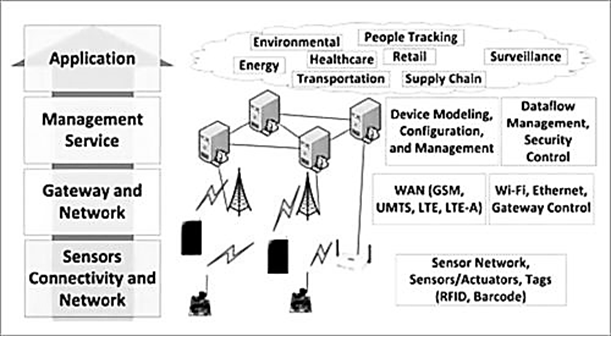 Figure 2: IoT architecture layersEdge Gateway An Edge Gateway, also known as an IoT Gateway or Intelligent Gateway, is a critical component in the Internet of Things (IoT) architecture. It serves as an intermediary device between IoT devices and the cloud or central server. The primary purpose of an edge gateway is to aggregate, process, and manage data locally at the edge of the network before sending relevant information to the central cloud or data center.Key functions and features of an Edge Gateway:Data Aggregation: Edge gateways collect data from various IoT devices and sensors that are within their proximity. This data can include sensor readings, device statuses, environmental data, and more.Local Data Processing: One of the significant advantages of edge gateways is their ability to perform data processing and analysis locally. This reduces the amount of data that needs to be transmitted to the central server, minimizes latency, and allows for real-time or near-real-time responses.Protocol Translation: IoT devices often use different communication protocols to transmit data. The edge gateway acts as a translator, converting data from various protocols into a unified format that can be easily processed and sent to the cloud.Connectivity: Edge gateways support multiple communication technologies, such as Wi-Fi, Bluetooth, Zigbee, cellular, Ethernet, etc., enabling seamless integration with various types of IoT devices.Security: Edge gateways play a crucial role in ensuring the security and privacy of IoT data. They can implement encryption, authentication, and access control mechanisms to protect data both in transit and at rest.Local Decision Making: In certain scenarios, quick decisions need to be made without relying on the central cloud server. Edge gateways can host edge computing applications that make autonomous decisions based on locally processed data, allowing for more efficient and responsive systems.Offline Operation: Edge gateways can operate in an offline or disconnected mode when there is a loss of connectivity to the cloud. They can store data locally until the connection is restored, ensuring that critical operations continue even during network disruptions.Bandwidth Optimization: By filtering and processing data at the edge, edge gateways reduce the amount of data sent to the cloud, optimizing bandwidth usage and reducing cloud infrastructure costs.Edge gateways are especially beneficial in scenarios with limited network connectivity, high data volumes, low latency requirements, or where regulatory or privacy concerns demand local data processing. They are commonly deployed in industrial settings, smart cities, transportation systems, and any environment where IoT devices are deployed at scale. The combination of edge computing and cloud-based analytics provides a powerful and efficient solution for processing IoT data and enabling intelligent decision-making at the edge of the network.CloudCloud computing refers to the delivery of various computing services over the internet. Instead of hosting applications, data, and services on local physical servers or personal computers, cloud computing relies on remote servers hosted on the internet to store and manage data and provide computing resources. Users can access these resources and services on-demand from virtually anywhere with an internet connection.Key characteristics of cloud computing include:On-Demand Self-Service: Users can provision and manage computing resources, such as processing power, storage, and networking, without human intervention from the cloud service provider.Broad Network Access: Cloud services are accessible over the internet through various devices like laptops, smartphones, tablets, and desktops.Resource Pooling: Cloud providers use a multi-tenant model, where computing resources are shared among multiple users. This allows for efficient utilization and scalability.Rapid Elasticity: Cloud resources can be scaled up or down quickly to meet changing demands. Users can easily adjust their computing resources based on workload fluctuations.Measured Service: Cloud computing resources are metered, and users are billed based on their usage, allowing for cost optimization and pay-as-you-go models.Cloud computing offers various service models:Infrastructure as a Service (IaaS): Provides virtualized computing resources over the internet. Users can rent virtual machines, storage, and networking resources on a pay-as-you-go basis.Platform as a Service (PaaS): Offers a platform and environment for developers to build, deploy, and manage applications without worrying about underlying infrastructure.Software as a Service (SaaS): Delivers software applications over the internet, eliminating the need for users to install, maintain, and manage software on their devices.Cloud computing is used in diverse applications, including:Web Hosting: Businesses can host their websites and web applications on cloud servers for improved scalability and reliability.Data Storage and Backup: Cloud storage services allow users to store and access data securely from anywhere.Big Data and Analytics: Cloud-based services offer the necessary infrastructure to process and analyze large datasets.Artificial Intelligence and Machine Learning: Cloud platforms provide resources to train and deploy AI and ML models at scale.Collaboration and Communication: Cloud-based collaboration tools enable real-time communication and file sharing among teams.Major cloud service providers include Amazon Web Services (AWS), Microsoft Azure, Google Cloud Platform (GCP), IBM Cloud, and others. Cloud computing has revolutionized the way businesses and individuals access, manage, and deploy computing resources, making it a fundamental pillar of the modern digital era.Benefits of Cloud in an IoT ecosystemIntegrating cloud computing into an Internet of Things (IoT) ecosystem offers numerous benefits that enhance the functionality, scalability, and efficiency of IoT solutions. Here are some key advantages of using cloud services in an IoT environment:Scalability: Cloud platforms provide the ability to scale IoT applications easily. As the number of IoT devices and data volume grows, the cloud infrastructure can dynamically adjust to meet the increasing demands, ensuring smooth operations without the need for significant upfront investments in hardware.Data Storage and Management: IoT generates vast amounts of data, and cloud storage solutions offer virtually limitless space to store and manage this data. Cloud databases and data warehouses enable efficient data organization, analysis, and retrieval, supporting real-time and historical data processing.Real-time Analytics: Cloud-based analytics services can process and analyze IoT data in real-time. This allows organizations to gain valuable insights, detect patterns, and respond to events promptly. Real-time analytics facilitate data-driven decision-making and enable timely actions.Accessibility and Remote Management: With the cloud, IoT devices and applications become accessible from anywhere with an internet connection. This allows remote monitoring, configuration, and control, making it easier for administrators to manage and update IoT devices and services without physical access.Cost Efficiency: Cloud computing follows a pay-as-you-go model, allowing businesses to avoid upfront hardware and infrastructure costs. Companies can save on capital expenditures and only pay for the computing resources they use, making IoT implementations more cost-effective.Security and Data Privacy: Leading cloud service providers invest heavily in security measures to protect data and infrastructure. Cloud security features like encryption, identity management, and access controls help safeguard IoT data and ensure compliance with privacy regulations.Device Management and Firmware Updates: Cloud platforms often include device management tools that enable central monitoring and control of IoT devices. Firmware updates and patches can be deployed remotely, ensuring that devices remain up-to-date and secure.Edge-Cloud Integration: Combining edge computing with cloud services creates a powerful IoT ecosystem. Edge devices can process critical data locally for low-latency and immediate responses, while non-time-sensitive data can be sent to the cloud for further analysis and long-term storage.Rapid Prototyping and Deployment: Cloud platforms offer IoT developers various pre-built tools, APIs, and SDKs, accelerating the development and deployment of IoT applications. This enables rapid prototyping and faster time-to-market for new IoT solutions.Global Reach: Cloud services are available worldwide, allowing IoT deployments to be accessible globally without the need to set up local infrastructure in every region.By leveraging the capabilities of cloud computing in an IoT ecosystem, businesses can unleash the full potential of IoT technologies, optimize operations, and deliver innovative and scalable IoT solutions to meet the demands of the connected world.IoT Architecture LayersThe Internet of Things (IoT) architecture consists of several layers that work together to enable the seamless integration of IoT devices, data, and applications. Each layer has specific functionalities, and together, they form a comprehensive IoT ecosystem. The common IoT architecture layers are as follows:Perception Layer (Sensing Layer):The perception layer is the lowest layer in the IoT architecture, where the physical devices, sensors, and actuators reside. These devices gather data from the surrounding environment and convert it into digital information. They can measure various parameters such as temperature, humidity, pressure, light, motion, and more. Sensors in this layer are responsible for the initial data capture.Network Layer:The network layer is responsible for connecting the IoT devices and transferring data between them and other layers of the architecture. It includes various communication technologies such as Wi-Fi, Bluetooth, Zigbee, RFID, cellular networks, LPWAN (Low Power Wide Area Network), and more. The network layer ensures reliable and efficient data transmission from the sensing layer to the higher layers.Data Transport Layer:The data transport layer is responsible for securely transporting data from the network layer to the cloud or other centralized data storage and processing systems. It may involve gateways or edge devices that aggregate data from multiple IoT devices before sending it to the cloud. This layer also manages data routing and optimization to minimize latency and bandwidth consumption.Data Processing Layer:The data processing layer is where data from the IoT devices is received, stored, and analyzed. It can involve cloud computing platforms, edge computing resources, or a combination of both. Data processing may include real-time analytics, filtering, aggregation, and data normalization. The layer generates insights from the collected data, enabling informed decision-making.Application Layer:The application layer is where end-users or other systems interact with the IoT data and services. It includes various IoT applications, web interfaces, mobile apps, and other software solutions that enable users to monitor and control IoT devices remotely. This layer facilitates the visualization of data, alerts, and actionable information.Business Layer:The business layer deals with the business logic, rules, and workflows that govern the IoT system's operation. It involves the integration of IoT data with existing business processes, enterprise systems, and third-party applications. The business layer ensures that the IoT solution aligns with the overall business goals and objectives.Security Layer:The security layer is present across all other layers and ensures the protection of data, devices, and communications within the IoT ecosystem. It includes authentication, encryption, access control, and other security mechanisms to safeguard against unauthorized access, data breaches, and cyber-attacks.The interaction and collaboration among these IoT architecture layers create a comprehensive and interconnected system that enables the collection, processing, and utilization of data from IoT devices to derive meaningful insights and deliver valuable services to users and organizations.Main Stages in the IoT Architecture DiagramIn an IoT architecture diagram, the main stages or layers are typically represented as horizontal layers, each serving a specific purpose in the IoT ecosystem. The following are the main stages commonly depicted in an IoT architecture diagram:Sensing Layer:At the bottom of the architecture diagram is the Sensing Layer or Perception Layer. This layer represents the physical IoT devices, sensors, and actuators. These devices collect data from the physical environment and convert it into digital information. They measure various parameters such as temperature, humidity, pressure, light, motion, and more.Network Layer:Above the Sensing Layer is the Network Layer, which represents the connectivity between IoT devices and other layers of the architecture. This layer includes various communication technologies such as Wi-Fi, Bluetooth, Zigbee, RFID, cellular networks, and LPWAN (Low Power Wide Area Network). The Network Layer ensures reliable and efficient data transmission from the sensing layer to the higher layers.Data Transport Layer:The Data Transport Layer is responsible for securely transporting data from the network layer to the cloud or other centralized data storage and processing systems. It may involve gateways or edge devices that aggregate data from multiple IoT devices before sending it to the cloud. This layer also manages data routing and optimization to minimize latency and bandwidth consumption.Cloud/Edge Computing Layer:Above the Data Transport Layer is the Cloud/Edge Computing Layer. This layer involves data storage, processing, and analysis. It includes cloud computing platforms and/or edge computing resources. Data processing may include real-time analytics, filtering, aggregation, and data normalization. The Cloud/Edge Computing Layer generates insights from the collected data, enabling informed decision-making.Application Layer:The Application Layer is where end-users or other systems interact with the IoT data and services. It includes various IoT applications, web interfaces, mobile apps, and other software solutions that enable users to monitor and control IoT devices remotely. This layer facilitates the visualization of data, alerts, and actionable information.Business Layer:At the top of the architecture diagram is the Business Layer. This layer deals with the business logic, rules, and workflows that govern the IoT system's operation. It involves the integration of IoT data with existing business processes, enterprise systems, and third-party applications. The Business Layer ensures that the IoT solution aligns with the overall business goals and objectives.Security Layer:The Security Layer is present across all other layers and ensures the protection of data, devices, and communications within the IoT ecosystem. It includes authentication, encryption, access control, and other security mechanisms to safeguard against unauthorized access, data breaches, and cyber-attacks.These main stages in the IoT architecture diagram illustrate the flow of data and interactions among the different components of an IoT system, from data collection at the sensing layer to data processing, analysis, and presentation at the application layer, all while ensuring security and compliance at every step.IoT ApplicationsThe Internet of Things (IoT) has a wide range of applications across various industries and sectors. IoT technologies have the potential to transform the way we live, work, and interact with the world. Here are some of the key IoT applications:Smart Home: IoT enables the creation of smart homes, where various devices and appliances are interconnected and can be controlled remotely. Examples include smart thermostats, smart lighting, smart security cameras, smart appliances, and voice-controlled assistants.Industrial IoT (IIoT): In industrial settings, IoT improves operational efficiency, predictive maintenance, and real-time monitoring of equipment. IIoT optimizes manufacturing processes, supply chain management, and overall productivity.Healthcare: IoT plays a crucial role in remote patient monitoring, wearable health trackers, and connected medical devices. It allows healthcare providers to monitor patients' health in real-time, enabling better diagnosis and personalized treatment plans.Smart Cities: IoT is used in smart city initiatives to optimize traffic flow, manage public services, and enhance overall city infrastructure. Applications include smart street lighting, waste management, parking systems, and environmental monitoring.Agriculture: IoT technologies in agriculture enable precision farming, where sensors monitor soil conditions, weather, and crop health. Farmers can optimize irrigation, fertilization, and other practices to improve yields and conserve resources.Transportation: IoT is transforming transportation with applications like connected vehicles, smart traffic management, and autonomous vehicles. It enhances safety, reduces congestion, and improves overall transportation efficiency.Environmental Monitoring: IoT sensors can monitor and collect data on environmental factors such as air quality, water quality, and pollution levels. This data helps in environmental conservation and sustainable practices.Retail: IoT is used in retail for improving customer experiences, optimizing inventory management, and implementing smart shelves that automatically track product levels.Energy Management: IoT technologies enable smart energy management, where energy consumption can be monitored and controlled in real-time, leading to energy conservation and cost savings.Wearable Devices: IoT-based wearable devices, such as fitness trackers and smartwatches, monitor health metrics, track physical activities, and provide personalized feedback to users.Asset Tracking and Management: IoT enables tracking and managing assets, whether it's in logistics, manufacturing, or other industries. RFID and GPS technologies are commonly used for asset tracking.Home Automation and Security: IoT-based home automation systems integrate security cameras, door locks, and alarms with smart control systems, allowing users to monitor and secure their homes remotely.These are just a few examples of the numerous IoT applications that are currently in use or under development. As IoT technologies continue to evolve and become more widespread, we can expect to see even more innovative and impactful applications across various domains.SMART WORLDIntroductionIntroduction to Smart World:The concept of a "Smart World" envisions a technologically advanced and interconnected global community where various aspects of life are optimized through the application of smart technologies. A Smart World utilizes cutting-edge technologies such as the Internet of Things (IoT), artificial intelligence (AI), data analytics, cloud computing, and 5G communication to create intelligent, efficient, and sustainable environments.The key pillars of a Smart World include:Smart Cities: In a Smart World, cities are transformed into Smart Cities. These cities leverage IoT sensors, data analytics, and automation to improve the quality of life for residents. Smart City initiatives focus on areas like smart transportation, efficient energy management, sustainable infrastructure, and enhanced public services.Connected Infrastructure: A Smart World emphasizes connected infrastructure, where various systems and devices are integrated into a cohesive network. This includes connected homes, smart grids, intelligent transportation systems, and advanced healthcare facilities.Internet of Things (IoT): IoT plays a central role in a Smart World. It involves a vast network of interconnected devices and sensors that collect data and communicate with each other. This data-driven approach enables real-time monitoring, analysis, and decision-making.Artificial Intelligence (AI): AI enhances the capabilities of a Smart World by providing intelligent automation, predictive analytics, and cognitive decision-making. AI-driven applications are used in various domains, from virtual assistants and autonomous vehicles to healthcare diagnostics and financial services.Data Analytics: The enormous amount of data generated in a Smart World is harnessed through data analytics. By analyzing this data, valuable insights can be derived, leading to informed decision-making and better resource allocation.Sustainable Solutions: A Smart World focuses on sustainability and energy efficiency. By optimizing resource usage, minimizing waste, and promoting renewable energy sources, it aims to create a greener and more environmentally friendly future.Enhanced Connectivity: 5G and other advanced communication technologies play a vital role in a Smart World. They enable high-speed, low-latency communication between devices, allowing for seamless connectivity and improved user experiences.Benefits of a Smart World:The vision of a Smart World promises several benefits:Improved Quality of Life: Smart technologies enhance everyday living, providing convenience, safety, and efficiency to residents.Efficient Resource Management: Optimization of resources leads to reduced waste and increased sustainability.Enhanced Public Services: Smart City initiatives offer improved transportation, healthcare, and public safety services.Economic Growth: Smart technologies drive innovation, creating new business opportunities and boosting economic growth.Environmental Sustainability: Emphasis on sustainability helps in combating environmental challenges and reducing the carbon footprint.While a Smart World brings great potential, it also raises challenges related to data privacy, security, and ethical considerations. Balancing technological advancement with societal well-being is essential to create a truly smart and inclusive world for all.NeedA "smart world" refers to a vision of a highly connected and technologically advanced global ecosystem where various technologies, including the Internet of Things (IoT), artificial intelligence (AI), big data, cloud computing, and robotics, work together to create a more efficient, sustainable, and user-centric environment. The concept of a smart world is driven by the idea of using advanced technologies to solve complex challenges and improve the quality of life for individuals and societies as a whole. Here are some key needs and benefits of a smart world:Efficient Resource Management: A smart world optimizes the use of resources such as energy, water, and materials. Smart grids, smart buildings, and water management systems leverage data and automation to minimize waste and promote sustainability.Improved Urban Planning: Smart cities within a smart world utilize data analytics and IoT sensors to design and manage urban infrastructure more effectively. This includes intelligent transportation systems, smart public services, and optimized city layouts.Enhanced Mobility: Smart transportation systems enable seamless, efficient, and safe mobility for both individuals and goods. Connected vehicles, intelligent traffic management, and autonomous transportation contribute to reduced congestion and improved transportation experiences.Personalized Healthcare: In a smart world, healthcare becomes more personalized and accessible. Wearable devices, remote monitoring, and AI-driven diagnostics enable better health management and preventive care.Safety and Security: IoT and AI technologies enhance safety and security in various domains. Smart surveillance, emergency response systems, and predictive analytics help identify and address potential risks.Sustainable Environment: A smart world emphasizes sustainable practices and environmental conservation. Smart agriculture, green energy solutions, and waste management technologies promote a more eco-friendly approach.Digital Connectivity: A smart world is characterized by seamless digital connectivity. High-speed internet access, 5G networks, and satellite communication contribute to a globally connected ecosystem.Empowering Citizens: Technology in a smart world empowers individuals with information, education, and opportunities for skill development. Digital literacy and access to information bridge the digital divide.Business and Economic Growth: A smart world fosters innovation and economic growth. Smart manufacturing, automation, and digital marketplaces drive productivity and competitiveness.Disaster Management and Resilience: IoT and data analytics aid in early warning systems and disaster management. Smart technologies help communities prepare for and recover from natural disasters and other crises.Enhanced Education: Smart education platforms facilitate personalized learning, access to online resources, and collaborative learning experiences for students and educators.Sustainable Development Goals (SDGs): A smart world aligns with the United Nations' SDGs by leveraging technology to address global challenges such as poverty, hunger, health, education, gender equality, and climate change.While the vision of a smart world offers numerous benefits, it also raises important considerations related to privacy, data security, and ethical use of technology. Balancing technological advancements with ethical and societal values is essential to create a truly smart world that benefits everyone.Operation- "Smart World" refers to the concept of creating an interconnected and intelligent ecosystem where various technologies, including the Internet of Things (IoT), artificial intelligence, data analytics, and automation, work together to enhance the quality of life, improve efficiency, and promote sustainability. Smart World operation involves the seamless integration of these technologies to create a more intelligent and responsive environment. Here are some key aspects of how a Smart World operates:Connectivity: A Smart World relies on robust connectivity infrastructure, such as high-speed internet, 5G networks, and other communication technologies. This enables seamless data exchange between devices, systems, and users.IoT and Sensor Networks: The Internet of Things (IoT) is a fundamental component of a Smart World. IoT devices and sensors are deployed across various domains, including cities, industries, homes, and healthcare, to gather data from the physical environment. These devices collect data on everything from temperature and air quality to traffic patterns and energy consumption.Data Collection and Analysis: In a Smart World, the data collected by IoT devices is aggregated, processed, and analyzed. Advanced data analytics, machine learning, and artificial intelligence algorithms are used to derive insights and patterns from the data.Automation and Decision Making: Smart World systems employ automation and intelligent decision-making algorithms to respond to data insights. This may include automatically adjusting traffic signals to optimize traffic flow, adjusting energy consumption in buildings based on occupancy patterns, or predicting maintenance needs in industrial equipment.Interconnectivity: The Smart World operates as an interconnected system, allowing various applications and domains to share data and insights. For example, data from smart city infrastructure can inform urban planning decisions, or healthcare data from wearable devices can help identify potential health risks.User-Centric Solutions: Smart World technologies are designed to provide user-centric solutions that enhance convenience, safety, and overall well-being. Whether it's smart homes, smart healthcare, or smart transportation, the focus is on improving the lives of individuals and communities.Sustainability: A Smart World prioritizes sustainability and resource efficiency. Smart technologies can optimize energy consumption, reduce waste, and support eco-friendly practices in various sectors.Security and Privacy: As the Smart World relies heavily on data and interconnectivity, ensuring the security and privacy of data and systems is of utmost importance. Robust security measures are implemented to protect against cyber threats and unauthorized access.Real-Time Monitoring and Control: Smart World systems often operate in real-time, allowing for immediate responses to changing conditions. Real-time monitoring and control are essential in critical applications such as smart traffic management and healthcare.Collaboration and Standards: A Smart World requires collaboration between various stakeholders, including governments, industries, technology providers, and citizens. Standardization of protocols and interfaces is crucial for seamless integration and interoperability of smart technologies.As the development of smart technologies continues to advance, the Smart World concept holds the promise of transforming cities, industries, and everyday life, making them more efficient, sustainable, and user-friendly. However, addressing challenges like data privacy, security, and ethical considerations will be crucial to ensure the successful and responsible implementation of a Smart World.X10 Protocol for Home Automation: Plug-in X-10 modulesThe X10 protocol is one of the oldest and most widely used home automation communication standards. It was developed in the 1970s and became popular in the 1980s for controlling and automating various electrical devices in homes. The X10 protocol uses existing electrical wiring to transmit control signals between X10-enabled devices. It operates at a frequency of 120 kHz, which is above the normal range of human hearing, so users won't hear any audible noise during communication.Plug-in X-10 modules are devices that can be directly plugged into standard electrical outlets and allow you to control lamps and other appliances. Here's how they work:Communication: Plug-in X10 modules receive control signals from X10 controllers, which can be remote controls, keypads, computer interfaces, or smartphones connected to an X10 home automation system. The control signals are transmitted over the existing electrical wiring in the house.Addressing: Each plug-in X10 module is assigned a unique address (house code and unit code). The house code is a letter (A to P), and the unit code is a number (1 to 16). For example, a module might be assigned the address "A5".Controlling Appliances: Once the plug-in module is connected to an electrical outlet and its address is set, you can plug in lamps or other appliances into the module. You can then use an X10 controller to send commands to the module, which will control the power supply to the connected device.On/Off and Dimming: The most basic commands are "ON" and "OFF," which turn the connected appliance or lamp on or off, respectively. Additionally, X10 modules may support dimming functionality, allowing you to adjust the brightness of compatible lamps.Remote Control: X10 modules can be remotely controlled from anywhere within the range of the home's electrical wiring. This means you can turn on or off lights and appliances from different rooms or even from outside the house using X10 controllers.Automation: Plug-in X10 modules can be integrated into automation scenarios or macros. For instance, you can set up a "goodnight" macro that turns off all the lights in the house, or a "vacation" mode that simulates occupancy by turning lights on and off at random intervals.Despite its age, the X10 protocol is still used in some home automation installations due to its simplicity and low cost. However, it's worth noting that newer home automation standards, such as Zigbee, Z-Wave, and Wi-Fi-based systems, have gained popularity due to their better reliability, range, and compatibility with a wider range of devices.Basic requirements and components for smart homeTo create a smart home, you need a combination of hardware and software components that work together to automate and control various aspects of your home. Here are the basic requirements and key components for a smart home:Reliable Internet Connection: A stable and reliable internet connection is essential for smart home devices to communicate with each other and with cloud services.Smart Hub or Controller: A smart hub or controller acts as the central command center for your smart home. It connects and controls all the smart devices and allows you to manage them through a single interface, usually a mobile app or web portal.Smart Devices: Smart devices are the individual components of your smart home system. These can include:a. Smart Bulbs and Lighting: Wi-Fi or Zigbee-enabled smart bulbs that can be controlled remotely and offer features like dimming and color-changing.b. Smart Plugs: Smart plugs that can turn ordinary devices into smart devices by adding remote control and automation capabilities.c. Smart Thermostat: A smart thermostat that can be controlled remotely and can learn and adjust your home's temperature preferences.d. Smart Cameras and Security Systems: Indoor and outdoor cameras and security systems with remote monitoring and alerts.e. Smart Locks: Electronic smart locks that offer keyless entry and remote access.f. Smart Speakers: Voice-controlled smart speakers like Amazon Echo or Google Home that act as virtual assistants and control other smart devices.g. Smart Appliances: Refrigerators, ovens, washing machines, and other home appliances with IoT capabilities.h. Smart Sensors: Motion sensors, door/window sensors, and environmental sensors for monitoring activity and conditions in your home.Mobile App or Web Interface: A mobile app or web interface allows you to control and manage your smart devices from anywhere with an internet connection.Compatibility and Integration: Ensure that the smart devices you choose are compatible with the smart hub or controller you have selected. Compatibility and integration are crucial for seamless operation and automation.Security and Privacy Measures: Implement security features like two-factor authentication, encryption, and regular software updates to protect your smart home from cyber threats.Automation Rules: Set up automation rules and scenes that define how your smart devices interact with each other based on triggers or schedules. For example, you can create a "good morning" scene that turns on the lights, adjusts the thermostat, and starts playing your favorite music when you wake up.User-Friendly Setup: Look for devices that are easy to install and set up, as a user-friendly experience is important for widespread adoption and ease of use.As your smart home grows, you can add more devices and expand the capabilities of your smart hub to create a fully integrated and personalized smart home ecosystem.Security and AlarmSecurity and alarm systems are critical components of a smart home to ensure the safety of occupants and protect the property from potential threats. These systems use a combination of sensors, cameras, alarms, and smart automation to detect and respond to security breaches. Here are the key features and components of a smart home security and alarm system:Security Cameras: Indoor and outdoor security cameras provide continuous monitoring of your home. They can be accessed remotely through a mobile app or web interface, allowing you to view live video feeds and recorded footage.Motion Sensors: Motion sensors detect movement within a defined area. When triggered, they can activate alarms, send alerts to your smartphone, or trigger other devices such as lights or cameras.Door and Window Sensors: These sensors monitor the opening and closing of doors and windows. They can detect unauthorized entry and trigger alarms.Glass Break Sensors: Glass break sensors can detect the sound of breaking glass, indicating a possible break-in attempt.Smart Locks: Smart locks offer keyless entry and can be remotely controlled. They enable you to lock and unlock doors from anywhere using a mobile app.Alarm Sirens: High-decibel alarm sirens act as deterrents and alert both occupants and neighbors when a security breach occurs.Smoke and Carbon Monoxide Detectors: These detectors can sense smoke or dangerous levels of carbon monoxide and trigger alarms to provide early warnings in case of fire or carbon monoxide leaks.Security Monitoring Services: Many smart home security systems offer professional monitoring services. In the event of an alarm trigger, the monitoring center is alerted, and they can contact emergency services on your behalf.Smart Automation: Integrating security with other smart home devices can enhance your security system's effectiveness. For example, you can set up automation rules to have lights turn on automatically when motion is detected at night, creating the appearance of occupancy.Two-Factor Authentication: Enable two-factor authentication for your smart home security system to add an extra layer of protection against unauthorized access.Encrypted Communication: Ensure that your smart home security system uses encrypted communication protocols to protect data and prevent unauthorized interception.Remote Monitoring and Alerts: With a smart security system, you can receive real-time alerts and notifications on your smartphone or email when security events occur, allowing you to take immediate action.Backup Power: Consider using backup power solutions, such as battery backups or uninterruptible power supplies (UPS), to ensure that your security system remains operational during power outages.A well-designed and integrated smart home security and alarm system can provide peace of mind and enhanced safety for homeowners, allowing them to monitor and protect their property even when they are away..Door control, Smart Lighting and Smart MeteringDoor control, smart lighting, and smart metering are essential components of a modern smart home system. Let's explore each of these components in more detail:Door Control:Door control in a smart home involves the use of smart locks and access control systems to secure and manage entry points. Key features of smart door control include:a. Smart Locks: Electronic smart locks offer keyless entry using various authentication methods like PIN codes, fingerprints, or smartphone apps. Homeowners can remotely control access and receive alerts about door activity.b. Remote Access: With smart door control, you can lock or unlock doors remotely, granting temporary access to family members, guests, or service providers, even when you're not at home.c. Doorbell Cameras: Smart doorbell cameras provide video and audio communication at the front door, allowing you to see and talk to visitors from your smartphone.d. Integration with Security Systems: Smart door control can be integrated with home security systems to trigger alarms or notifications in case of unauthorized access attempts.Smart Lighting:Smart lighting allows homeowners to control and automate the lighting in their home for energy efficiency, convenience, and mood setting. Key features of smart lighting include:a. Remote Control: Smart lighting systems enable remote control of individual lights or groups of lights from a mobile app or smart home controller.b. Dimming and Color Changing: Many smart bulbs and fixtures offer dimming and color-changing capabilities, allowing you to adjust the brightness and ambiance according to your preferences.c. Automation: Smart lighting can be automated based on schedules, occupancy, or other triggers. For example, lights can turn on automatically when you enter a room or turn off when you leave.d. Voice Control: Integration with voice assistants like Amazon Alexa or Google Assistant allows you to control lights using voice commands.e. Energy Efficiency: Smart lighting systems can optimize energy consumption by turning off lights when not needed and adjusting brightness levels based on natural light or occupancy.Smart Metering:Smart metering involves the use of smart energy meters to monitor and manage electricity, gas, or water consumption in a home. Key features of smart metering include:a. Real-time Monitoring: Smart meters provide real-time data on energy usage, allowing homeowners to track consumption patterns and identify opportunities for energy conservation.b. Energy Reports: Smart metering systems often provide energy reports and insights to help homeowners understand their energy usage trends and make informed decisions.c. Home Automation Integration: Smart metering data can be integrated with home automation systems to automate energy-saving actions, such as turning off appliances during peak times.d. Cost Management: By monitoring energy usage, homeowners can better manage energy costs and optimize their utility bills.Smart door control, smart lighting, and smart metering are just a few examples of the wide range of smart home technologies available. By integrating these components and other smart devices, homeowners can create a more efficient, convenient, and secure living environment.Smart CityBasic requirements for Smart City Creating a Smart City requires a comprehensive approach that integrates various technologies and solutions to improve the quality of life for residents and enhance the overall urban environment. The basic requirements for a Smart City include:Information and Communication Technology (ICT) Infrastructure: A robust and reliable ICT infrastructure is fundamental to support the connectivity and data exchange between various smart city components. This includes high-speed internet, fiber-optic networks, Wi-Fi hotspots, and 5G connectivity.IoT Devices and Sensors: Smart Cities rely on a vast network of Internet of Things (IoT) devices and sensors deployed throughout the city. These devices collect data on various aspects, such as traffic, air quality, waste management, energy consumption, and more.Data Collection and Analytics: A Smart City needs efficient data collection mechanisms and analytics platforms to process and analyze the vast amount of data generated by IoT devices. Data analytics helps in making informed decisions and identifying trends for improved urban planning.Smart Infrastructure: Smart Cities require infrastructure that is equipped with modern technologies to optimize resource usage. This includes smart street lighting, intelligent transportation systems, smart buildings, and energy-efficient utilities.Smart Mobility: Implementing smart mobility solutions is crucial for reducing traffic congestion and improving transportation efficiency. This includes smart public transportation systems, bike-sharing programs, electric vehicle charging stations, and smart parking management.Sustainable Energy Management: Smart Cities emphasize sustainable energy practices, such as the use of renewable energy sources, energy-efficient buildings, and smart grids for managing energy distribution and consumption.Public Safety and Security: Ensuring the safety and security of citizens is paramount in a Smart City. This requires advanced surveillance systems, video analytics, emergency response systems, and disaster management solutions.Open Data and Citizen Engagement: Smart Cities promote transparency and citizen participation by providing open data platforms, public dashboards, and avenues for citizens to contribute ideas and feedback for city improvement.Smart Governance: Effective governance is essential to coordinate various smart city initiatives. Smart governance involves collaboration between government agencies, private sector partners, and citizens.Environmental Sustainability: Smart Cities focus on environmental sustainability and green practices. This includes waste management systems, urban green spaces, and efforts to reduce carbon emissions.Public Wi-Fi and Digital Services: Providing widespread access to public Wi-Fi and digital services enhances citizen connectivity and facilitates access to online government services.Smart Education and Healthcare: Smart Cities may incorporate technology in education and healthcare sectors to improve access to quality education and healthcare services.Resilience and Adaptability: Smart Cities must be resilient to handle challenges like natural disasters, extreme weather events, and cybersecurity threats. Adaptability to changing technological advancements is also crucial.By integrating these basic requirements, a Smart City can enhance efficiency, sustainability, safety, and overall livability for its residents while driving economic growth and fostering innovation.Concept of Smart CityThe concept of a Smart City revolves around the integration of various technologies and data-driven solutions to create a more efficient, sustainable, and livable urban environment. A Smart City leverages information and communication technologies (ICT), the Internet of Things (IoT), and data analytics to improve the quality of life for residents, enhance urban services, and optimize resource usage. The key elements of a Smart City include:Technology and Connectivity: A Smart City relies on a robust ICT infrastructure and high-speed connectivity to support data exchange and communication between devices, systems, and citizens.Data Collection and Analysis: Smart Cities collect data from various sources, such as sensors, devices, and citizens, to gain insights into urban challenges and opportunities. Data analytics is used to make informed decisions and optimize city operations.Sustainability and Resource Efficiency: Smart Cities emphasize sustainable practices, such as renewable energy adoption, energy-efficient buildings, efficient transportation systems, waste management, and water conservation.Smart Mobility: Smart Cities focus on improving mobility and transportation through smart traffic management, intelligent public transportation systems, bike-sharing programs, and promoting alternative modes of transport.Urban Planning and Management: Data-driven insights enable better urban planning and management. Smart Cities can optimize land use, infrastructure development, and public services allocation based on real-time data and predictions.Public Services and E-Government: Smart Cities offer digital and e-government services that improve citizen engagement, accessibility, and convenience in accessing public services.Safety and Security: Smart Cities prioritize public safety through advanced surveillance systems, emergency response systems, and integrated safety measures.Citizen Engagement: Engaging citizens in the decision-making process and encouraging their participation in city initiatives is a hallmark of a Smart City. Open data platforms and citizen feedback mechanisms are often employed.Economic Development and Innovation: Smart Cities foster economic growth by creating an ecosystem that promotes innovation, entrepreneurship, and technology-driven industries.Resilience and Adaptability: Smart Cities build resilience to handle challenges like natural disasters, climate change, and cybersecurity threats. They are adaptable to evolving technologies and changing urban dynamics.Smart City initiatives can vary based on the needs and priorities of each city. Some common areas of focus include smart transportation, smart energy, smart buildings, smart waste management, and smart healthcare.The ultimate goal of a Smart City is to enhance the quality of life for its citizens, promote sustainable development, optimize resource usage, and provide an inclusive and vibrant urban environment for present and future generations. Through the integration of technology, data, and citizen engagement, Smart Cities aim to address urban challenges and create smarter, more connected, and responsive cities.Smart city modelSmart City Model and Smart Transportation go hand in hand as smart transportation is one of the key components of a modern Smart City. Let's explore both concepts:Smart City Model:A Smart City is a urban environment that leverages technology, data, and innovation to enhance the quality of life for its residents, improve efficiency, and promote sustainability. The core components of a Smart City model include:Smart Infrastructure: Smart Cities deploy advanced infrastructure, such as smart grids, smart street lighting, and intelligent building systems, to optimize resource usage and energy efficiency.Information and Communication Technology (ICT): Robust ICT infrastructure enables data exchange, connectivity, and communication between various smart city components and devices.Internet of Things (IoT): IoT devices and sensors are integrated into the city's infrastructure to collect real-time data on various aspects like traffic, air quality, waste management, and energy consumption.Data Analytics and Artificial Intelligence (AI): Smart Cities employ data analytics and AI technologies to process and analyze the vast amount of data generated by IoT devices. This enables data-driven decision-making and predictive insights for better urban planning.Smart Mobility: Smart transportation solutions are an integral part of the Smart City model, aiming to improve transportation efficiency, reduce congestion, and enhance the overall mobility experience for residents.Sustainable Energy Practices: Smart Cities focus on sustainable energy solutions, such as renewable energy sources and energy-efficient buildings, to reduce carbon emissions and promote environmental conservation.Citizen Engagement: Citizen engagement is emphasized through open data platforms, public dashboards, and opportunities for residents to participate in city initiatives and provide feedback.Safety and Security: Smart Cities prioritize public safety through advanced surveillance systems, emergency response mechanisms, and integrated safety measures.Smart Transportation:Smart transportation is a critical component of a Smart City, aiming to revolutionize urban mobility and transportation. Key elements of smart transportation include:Intelligent Traffic Management: Smart transportation systems use real-time data from sensors and cameras to optimize traffic flow, reduce congestion, and improve overall transportation efficiency.Public Transportation Integration: Smart Cities promote integrated and efficient public transportation systems, offering real-time information on schedules, routes, and availability.Shared Mobility: Smart transportation encourages shared mobility solutions such as ride-sharing, bike-sharing, and electric scooters, providing cost-effective and eco-friendly options for urban commuting.Electric and Autonomous Vehicles: Smart transportation embraces electric vehicles (EVs) and autonomous vehicles to reduce emissions and enhance safety on the roads.Smart Parking Solutions: Smart Cities deploy smart parking systems that provide real-time information on parking availability, reducing the time spent searching for parking spaces and minimizing traffic congestion.Mobility as a Service (MaaS): MaaS platforms offer integrated transportation solutions, combining various modes of transportation into a seamless and user-friendly experience for travelers.Data-Driven Transportation Planning: Smart transportation relies on data analytics and AI to analyze transportation patterns, anticipate demand, and plan infrastructure development.By integrating smart transportation solutions into the broader Smart City model, cities can create a more efficient and sustainable urban environment, improving the quality of life for residents and visitors alike.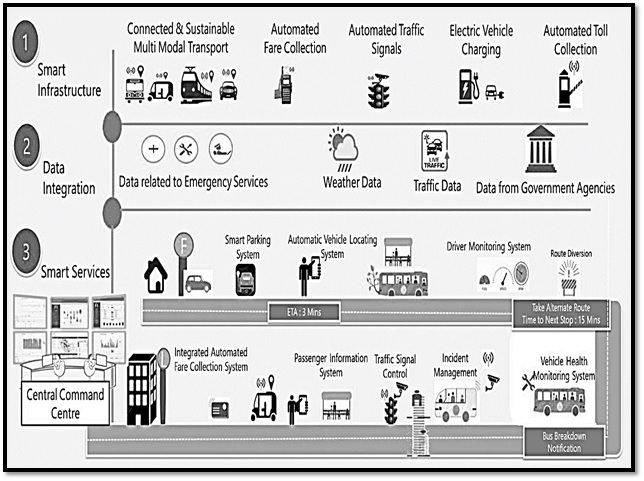 Fig 3. Smart city model Smart Healthcare, smart waste, features and advantages Smart Healthcare:Smart Healthcare leverages technology and data-driven solutions to improve the efficiency, accessibility, and quality of healthcare services. It encompasses a range of applications that enhance patient care, empower healthcare providers, and optimize healthcare operations. Some features of smart healthcare include:Remote Patient Monitoring: IoT devices, wearables, and sensors enable remote monitoring of patients' vital signs, allowing healthcare professionals to track patients' health status in real-time and intervene proactively when necessary.Telemedicine and Telehealth: Smart healthcare facilitates virtual consultations and remote healthcare services, enabling patients to access medical advice and treatment without physically visiting a healthcare facility.Electronic Health Records (EHR): Smart healthcare systems digitize patient health records, making them easily accessible to authorized healthcare providers. EHRs streamline communication between healthcare teams and improve continuity of care.Predictive Analytics: Data analytics and AI-driven algorithms help predict disease outbreaks, identify high-risk patients, and optimize treatment plans based on large-scale healthcare data.Medication Management: Smart healthcare solutions include medication reminders and adherence monitoring to ensure patients take their medications as prescribed.AI-Assisted Diagnostics: AI-powered diagnostic tools aid healthcare professionals in interpreting medical imaging, pathology reports, and other complex medical data, improving diagnostic accuracy and efficiency.Smart Waste Management:Smart Waste Management optimizes waste collection, disposal, and recycling processes using data-driven technologies. It aims to reduce waste, improve operational efficiency, and enhance environmental sustainability. Some features of smart waste management include:IoT-Enabled Waste Bins: Smart waste bins equipped with sensors detect fill levels and notify waste management authorities when they need emptying, reducing unnecessary collection trips.Route Optimization: Data analytics and GPS technologies help optimize waste collection routes, reducing fuel consumption and minimizing environmental impact.Waste Sorting and Recycling: Smart waste management includes technologies to aid in waste sorting and recycling, ensuring that recyclable materials are diverted from landfills.Real-Time Monitoring: Smart waste management systems provide real-time data on waste generation, collection progress, and disposal, enabling efficient resource allocation and decision-making.Smart Sensors for Hazardous Waste: Smart sensors can detect hazardous materials in waste, ensuring safe handling and disposal practices.Advantages of Smart Healthcare and Smart Waste Management:Smart Healthcare:Improved Patient Outcomes: Remote monitoring and predictive analytics enable early detection and intervention, leading to better patient outcomes and reduced hospital readmissions.Enhanced Access to Healthcare: Telemedicine and virtual consultations make healthcare services more accessible, particularly for patients in remote or underserved areas.Efficient Healthcare Delivery: Digitized health records and AI-assisted diagnostics streamline healthcare workflows, reducing administrative burden and optimizing resource allocation.Personalized Medicine: Data-driven insights enable personalized treatment plans tailored to individual patient needs and medical history.Smart Waste Management:Cost Savings: Route optimization and real-time monitoring lead to cost savings in waste collection and transportation.Environmental Sustainability: Smart waste management reduces the environmental impact of waste disposal, promotes recycling, and supports a circular economy.Reduced Environmental Pollution: By minimizing waste overflow and improper disposal, smart waste management contributes to cleaner and healthier urban environments.Data-Driven Decision Making: Data analytics provide valuable insights for waste management authorities to plan and implement effective waste management strategies.Both smart healthcare and smart waste management exemplify the power of technology and data to address pressing challenges, improve services, and create more sustainable and efficient systems for the benefit of individuals and communities. Smart EducationSmart Education, also known as e-learning or digital learning, refers to the integration of technology and digital tools in the education process to enhance learning experiences, improve access to education, and promote personalized and interactive learning. Smart Education harnesses the power of digital technology to transform traditional teaching and learning methods. Some key aspects and features of Smart Education include:Digital Learning Platforms: Smart Education utilizes digital learning platforms and Learning Management Systems (LMS) to deliver educational content, resources, and interactive activities to students.Online Courses and Virtual Classrooms: Smart Education offers online courses and virtual classrooms that enable students to access educational materials and participate in classes from anywhere with an internet connection.Interactive Content: Smart Education incorporates interactive and multimedia content, such as videos, simulations, quizzes, and games, to engage students and facilitate active learning.Personalized Learning: Digital tools in Smart Education can adapt to individual student needs, allowing for personalized learning pathways and differentiated instruction.Blended Learning: Smart Education combines traditional classroom-based learning with online and digital components, creating a blended learning environment that offers flexibility and accessibility.Remote Learning: Smart Education is particularly beneficial during remote learning scenarios, such as during pandemics or for students in remote areas without easy access to physical schools.Access to Resources: Smart Education provides students with access to a vast array of educational resources, including e-books, academic journals, and online libraries.Real-Time Assessment and Feedback: Digital assessments and automated grading in Smart Education provide real-time feedback to students and help teachers monitor students' progress.Collaboration and Communication: Smart Education fosters collaboration and communication among students and teachers through online discussion forums, video conferencing, and collaborative project tools.Professional Development: Smart Education supports ongoing professional development for educators through online courses and resources to enhance teaching skills and knowledge.Advantages of Smart Education:Flexibility and Accessibility: Smart Education enables learners to access educational materials and courses at their own pace and from any location, increasing access to education for diverse populations.Engaging Learning Experiences: Interactive and multimedia content in Smart Education keeps learners engaged, promoting active learning and knowledge retention.Personalized Learning: Smart Education allows educators to tailor learning experiences to individual student needs, addressing various learning styles and abilities.Cost-Effectiveness: Digital learning can be more cost-effective than traditional classroom-based learning, as it reduces the need for physical infrastructure and printed materials.Continuous Learning: Smart Education facilitates lifelong learning, as learners can access resources and courses beyond formal education settings.Immediate Feedback: Digital assessments and automated grading provide immediate feedback to students, allowing them to track their progress and identify areas for improvement.Global Collaboration: Smart Education facilitates collaboration among students and educators worldwide, fostering cross-cultural learning experiences.As technology continues to advance, Smart Education is poised to play an increasingly significant role in shaping the future of education, making learning more accessible, engaging, and effective for learners of all ages and backgrounds.VI.	CONCLUSIONThe Internet of Things (IoT) has emerged as a groundbreaking technology that has revolutionized the way we interact with the world around us. In this discussion, we have explored the significant impact of IoT on transforming our lives and shaping the concept of a "smart world." With the rapid advancement of IoT applications, the potential for connectivity, automation, and data-driven decision-making has expanded exponentially. As we conclude this discussion, it becomes evident that the integration of IoT into various sectors has paved the way for a more efficient, convenient, and sustainable future.One of the most remarkable aspects of IoT lies in its ability to bridge the gap between the physical and digital realms. Through the deployment of sensors, actuators, and data analytics, IoT enables real-time monitoring and control of devices and processes. This interconnectedness has led to the creation of smart cities, smart homes, and smart industries, ushering in an era of increased efficiency and optimization. Smart cities, for instance, have leveraged IoT to optimize traffic flow, reduce energy consumption, and enhance public safety. The integration of IoT into homes has provided residents with greater control over their environments, enabling energy conservation and the management of household appliances remotely. Similarly, industries have seen improvements in productivity, safety, and predictive maintenance through IoT-enabled industrial automation.Beyond individual applications, the true potential of IoT lies in its ability to facilitate a holistic and integrated approach to problem-solving. The vast amount of data generated by IoT devices offers unparalleled insights into human behavior, environmental patterns, and system performance. Leveraging this data intelligently can lead to informed decision-making and targeted solutions. However, this abundance of data also poses challenges, such as data security, privacy concerns, and the need for robust data management strategies. As we progress towards a smart world, it becomes crucial to address these issues diligently and responsibly.Furthermore, the proliferation of IoT devices raises concerns about interoperability and standardization. For the seamless functioning of a smart world, different IoT devices and platforms must communicate effectively with one another. Industry-wide standards and protocols are essential to ensure compatibility, interoperability, and scalability. Collaborative efforts between technology providers, policymakers, and stakeholders are needed to establish comprehensive guidelines and frameworks that foster the growth of IoT in a secure and reliable manner.In the context of a smart world, the role of artificial intelligence (AI) cannot be overlooked. AI and machine learning algorithms analyze the vast datasets generated by IoT devices, uncover patterns, and predict future events. This convergence of AI and IoT opens up new opportunities across various domains, including healthcare, agriculture, transportation, and more. Nevertheless, as we embrace AI-driven IoT solutions, ethical considerations surrounding AI's decision-making capabilities and potential biases must be taken into account.The realization of a smart world also depends on ensuring equitable access to IoT technologies and digital infrastructure. Bridging the digital divide is essential to avoid exacerbating existing socio-economic disparities. Governments, in collaboration with the private sector, must prioritize initiatives that enable digital literacy, provide affordable access to IoT-enabled services, and address accessibility challenges faced by marginalized communities.Furthermore, sustainability should remain at the forefront of IoT development. While IoT holds the potential to enhance resource management and reduce waste, its widespread adoption must align with environmentally responsible practices. Implementing energy-efficient designs, recycling electronic waste, and promoting circular economy principles are crucial in ensuring the long-term viability of IoT technologies.In conclusion, the Internet of Things (IoT) has emerged as a transformative force, propelling us towards a smart world characterized by unprecedented connectivity and intelligence. The integration of IoT into various sectors has brought forth a plethora of benefits, ranging from improved efficiency and convenience to enhanced safety and sustainability. However, realizing the full potential of IoT and its smart world applications requires concerted efforts in addressing challenges related to data security, interoperability, ethics, and equitable access. By embracing IoT responsibly and collaboratively, we can harness its power to create a more connected, intelligent, and prosperous future for humanity.REFERENCES[1] Al-Fuqaha, A., Guizani, M., Mohammadi, M., Aledhari, M., & Ayyash, M. (2015). Internet of Things: A Survey on Enabling Technologies, Protocols, and Applications. IEEE Communications Surveys & Tutorials, 17(4), 2347-2376.[2] Gubbi, J., Buyya, R., Marusic, S., & Palaniswami, M. (2013). Internet of Things (IoT): A Vision, Architectural Elements, and Future Directions. Future Generation Computer Systems, 29(7), 1645-1660.[3] Atzori, L., Iera, A., & Morabito, G. (2010). The Internet of Things: A Survey. Computer Networks, 54(15), 2787-2805.[4] Madakam, S., Ramaswamy, R., & Tripathi, S. (2015). Internet of Things (IoT): A Literature Review. Journal of Computer and Communications, 3(5), 164-173.[5] Li, S., Da Xu, L., & Zhao, S. (2015). The Internet of Things: A Survey. Information Systems Frontiers, 17(2), 243-259.[6] Borgia, E. (2014). The Internet of Things Vision: Key Features, Applications, and Open Issues. Computer Communications, 54, 1-31.[7] Zhou, J., Leung, V.C.M., Shu, L., & Li, S. (2015). Security and Privacy in Cloud Computing: A Comprehensive Survey. Journal of Computing Science and Engineering, 9(2), 89-122.[8] Verma, P., & Tripathi, A. (2017). A Review of Internet of Things (IoT) towards Smart World. International Journal of Computer Applications, 160(5), 1-7.[9] Zanella, A., Bui, N., Castellani, A., Vangelista, L., & Zorzi, M. (2014). Internet of Things for Smart Cities. IEEE Internet of Things Journal, 1(1), 22-32.[10] Perera, C., Liu, C.H., Jayawardena, S., Chen, M., & Ngu, A.H.H. (2017). A Survey on Internet of Things From Industrial Market Perspective. IEEE Access, 5, 6702-6719.[11] Gluhak, A., Krco, S., Nati, M., Pfisterer, D., Mitton, N., & Razafindralambo, T. (2011). A Survey on Facilities for Experimental Internet of Things Research. IEEE Communications Magazine, 49(11), 58-67.[12] Lee, I., & Lee, K. (2015). The Internet of Things (IoT): Applications, Investments, and Challenges for Enterprises. Business Horizons, 58(4), 431-440.[13] Alaba, F.A., Aderonmu, P.A., & Akinwale, A.T. (2016). Internet of Things: A Review of Applications and Technologies. International Journal of Computer Applications, 142(12), 1-7.[14] Stankovic, J. A. (2014). Research Directions for the Internet of Things. IEEE Internet of Things Journal, 1(1), 3-9.[15] Dey, N., Ashour, A. S., Hassanien, A. E., & Bhatt, C. (Eds.). (2019). Internet of Things and Big Data Analytics Toward Next-Generation Intelligence (Vol. 1). Springer.